ПРОЕКТ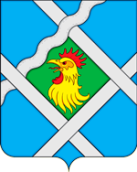 АДМИНИСТРАЦИЯ МУНИЦИПАЛЬНОГО ОБРАЗОВАНИЯ СЕЛЬСКОЕ ПОСЕЛЕНИЕ «ЕСИНКА» РЖЕВСКОГО РАЙОНА ТВЕРСКОЙ ОБЛАСТИПОСТАНОВЛЕНИЕ_______.2019	      №____Об утверждении административного регламента по исполнению функции осуществления муниципального жилищного контроля на территории сельского поселения «Есинка» Ржевского района Тверской области  На основании Федерального закона от 06.10.2003 № 131-ФЗ «Об общих принципах организации местного самоуправления в Российской Федерации», Федерального закона от 26.12.2008 № 294-ФЗ «О защите прав юридических лиц и индивидуальных предпринимателей при осуществлении государственного контроля (надзора) и муниципального контроля», руководствуясь Уставом сельского поселения «Есинка», Администрация   сельского поселения «Есинка» ПОСТАНОВЛЯЕТ:1.Утвердить Административный регламент по исполнению функции осуществления муниципального жилищного контроля на территории   сельского поселения «Есинка» Ржевского  района Тверской области.2.Настоящее постановление вступает в силу со дня его подписания, подлежит обнародованию в установленном порядке и размещению на официальном сайте администрации сельского поселения «Есинка» в информационно-телекоммуникационной сети Интернет.3. Контроль за исполнением настоящего постановления оставляю за собой.И.о.Главы сельского поселения «Есинка»                                                           О.А.Виноградова